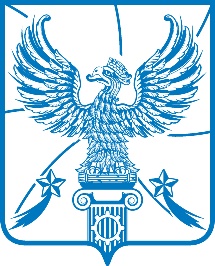 СОВЕТ ДЕПУТАТОВМУНИЦИПАЛЬНОГО ОБРАЗОВАНИЯГОРОДСКОЙ ОКРУГ ЛЮБЕРЦЫ
МОСКОВСКОЙ ОБЛАСТИРЕШЕНИЕ    30.09.2020                                                                                        № 386/53г. ЛюберцыОб утверждении членов Общественной палаты 
городского округа Люберцы Московской областиВ соответствии с Федеральным законом от 06.10.2003 № 131-ФЗ 
«Об общих принципах организации местного самоуправления в Российской Федерации», Уставом городского округа Люберцы Московской области, Решением Совета депутатов муниципального образования городской округ Люберцы Московской области от 21.06.2017 № 69/8 «Об утверждении Положения об Общественной палате городского округа Люберцы Московской области», Методическими рекомендациями по формированию Общественных палат городских округов Московской области, Распоряжением Главы муниципального образования городской округ Люберцы Московской области от 17.09.2020 № 455-РГ/лс «Об убытии в отпуск», Совет депутатов городского округа Люберцы решил:Утвердить членов Общественной палаты городского округа Люберцы Московской области (прилагается).Опубликовать настоящее Решение в средствах массовой информации.Контроль за исполнением настоящего Решения возложить 
на постоянную депутатскую комиссию по нормотворчеству и организации депутатской деятельности, вопросам безопасности, законности 
и правопорядка, ГО и ЧС, взаимодействию со СМИ (Байдуков Ю.В.).И.о. Главы городского округа                                                         И.Г. НазарьеваПредседатель Совета депутатов					     С.Н. Антонов                                                                              УтвержденРешением Совета депутатов муниципального образования городской округ Люберцы Московской областиот 30.09.2020 № 386/53Списокчленов Общественной палаты городского округа Люберцы 
Московской области1. Белова Елена Вячеславовна2. Березницкий Игорь Дмитриевич3. Дегтярева Екатерина Григорьевна4. Дмитриев Александр Валерьевич5. Игнатьев Александр Александрович6. Комель Марина Сергеевна7. Крикота Игорь Васильевич8. Кулаковский Валерий Валерьевич 9. Олой Евгений Юрьевич10. Рахманкулов Рамиль Раисович11. Рожников Александр Александрович12. Романов Антон Николаевич13. Тихомирова Яна Сергеевна14. Федорущенко Денис Сергеевич15. Хансверов Рустам Хусаинович